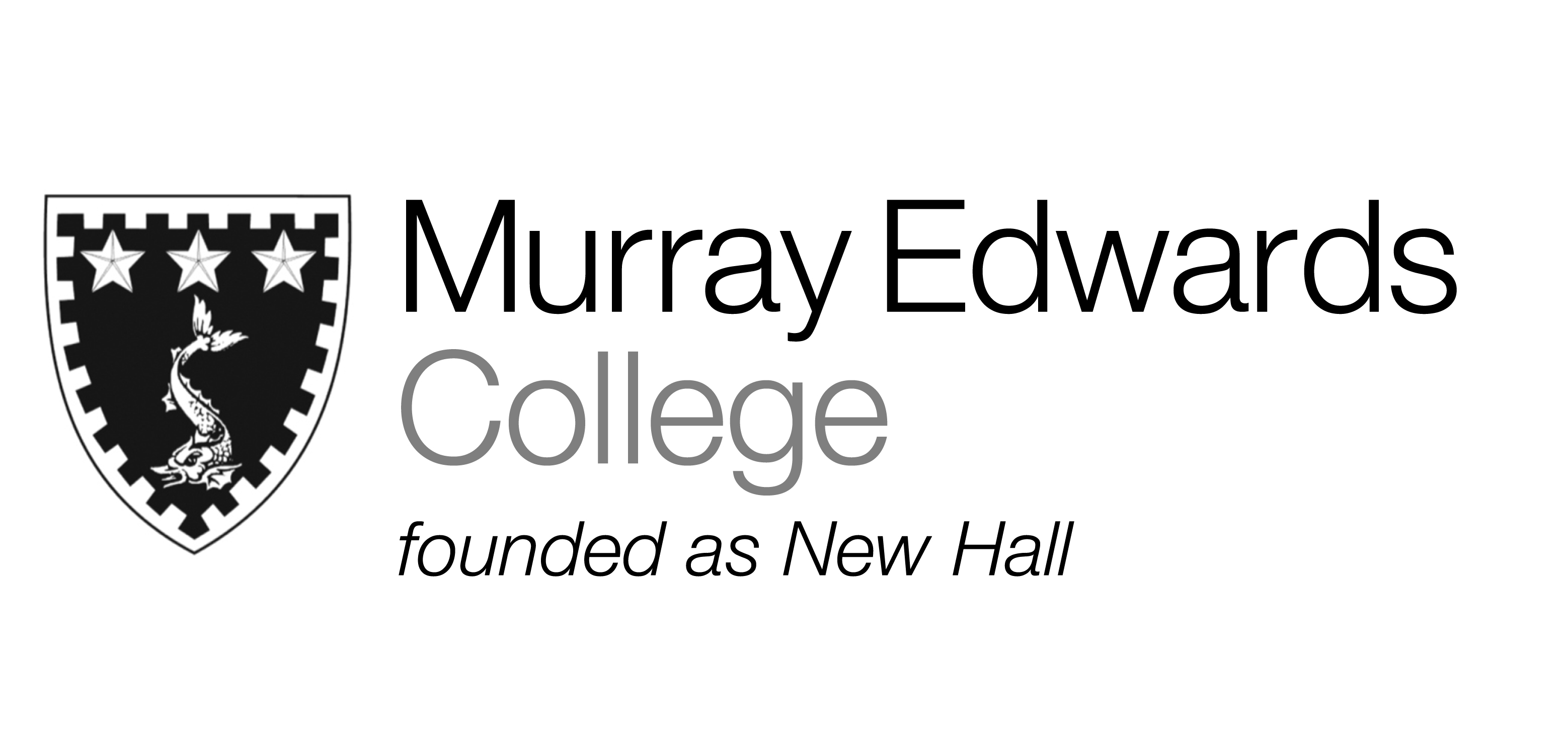 Cafeteria Lunch    Thursday 5th December 2013  SoupChicken Korma selection of Chutneys Pickles and Poppadum’sVegetable Curryselection of Chutneys Pickles and Poppadum’sBaked Whiting with Lemon and Herb Dressing  Jacket Potatoes with Various FillingsBraised Rice Vegetable Samosas Spiced Cauliflower   Desserts Please note that meals may contain traces of nutsCafeteria Dinner    Thursday 5th December 2013 SoupBeef Lasagne Baked Gnocchi with Tomato and Basil  Roast Cod served with Chive Beurre BlancJacket Potatoes with Various FillingsGarlic Bread Steamed Broccoli and Cauliflower Tossed Salad  Dessert Please note that meals may contain traces of nuts